GFS in Geschichte- Was muss ich da machen?  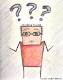 1.) Du sprichst mit deinem Lehrer ein Thema ab, das dich besonders interessiert – und das im Idealfall auch noch zum Unterricht passt. Ich helfe euch natürlich auch gerne bei der Themenwahl. 2.) Du bereitest dich auf das Thema vor und erarbeitest eine schriftliche Ausarbeitung. Diese sollte bestehen aus: - einen Deckblatt (mit Titel, deinem Namen, Klasse, Datum und Namen des Lehrers), einen Inhaltsverzeichnis,  mindestens drei Seiten geschriebenem Text (Schriftgröße 12, Arial, 2,5 cm Seitenabstand), einem kleinen Literaturverzeichnis und einer Erklärung, dass du die GFS selbst erarbeitet hast.3.) Du gibst die Ausarbeitung mindestens eine Woche vor dem GFS-Termin bei mir ab. Bei der Gelegenheit sagt du mir auch, welche Medien (also z.B. Beamer, o.ä.) du benötigst.4.) Du hältst deinen Vortrag (Dauer: 10 bis max. 15 Minuten). Im Anschluss daran beantwortest du Fragen aus der Klasse zu deinem Thema.5.) Herzlichen Glückwunsch, du hast deine erste GFS behalten. Die Note erhältst du innerhalb der nächsten Unterrichtstunden.  